Ministero dell’Istruzione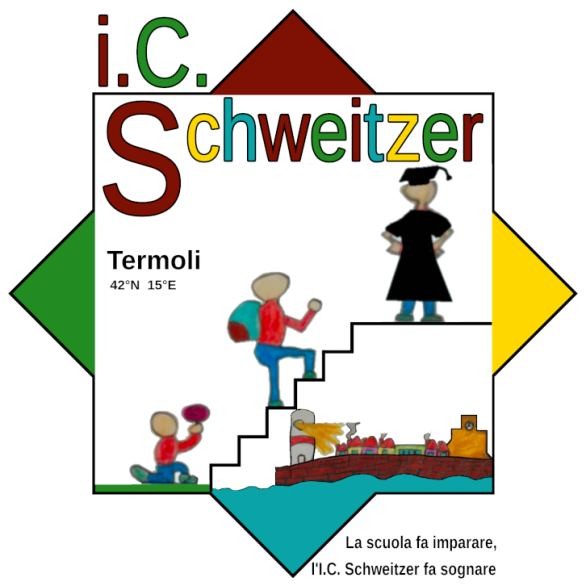 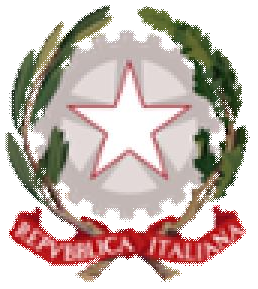 ISTITUTO COMPRENSIVO “SCHWEITZER”Via Stati Uniti  -   86039  Termoli  (CB)telefono: 0875 71 28 20 - fax: 0875 71 28 39email: cbic856007@istruzione.it - Pec: cbic856007@pec.istruzione.itCodice meccanografico: CBIC856007 - Codice Fiscale: 91055140700 - Codice Univoco: UF3Q5Osito web: www.comprensivoschweitzer.edu.it          AUTORIZZAZIONE USCITA AUTONOMA ESAMI DI STATOI Sottoscritti:genitori dell’alunno/a  	frequentante  la classe 3^ sez. 	Scuola Sec. I Grado di codesta Istituzione ScolasticaDICHIARANOdi aver ricevuto comunicazione da parte della scuola del calendario della prova orale relativaall’Esame di Stato conclusivo del Primo Ciclo di Istruzione A.S. 2020/21 che il/la proprio/a figliolo/a sosterrà presso i locali di codesta Istituzione Scolastica;di assumersi la responsabilità della vigilanza sul/la proprio /a figlio /a, nel momento in cuiuscirà da scuola al termine della prova d’Esame di Stato;di essere al corrente che, in occasione della suddetta prova l’orario di uscita è dacalcolarsi orientativamente per circa 30-45 minuti dall’inizio del colloquio;indicare una delle due voci seguenti che interessanodi acconsentire all’uscita autonoma dai locali scolastici, al termine della prova d’esame;di non acconsentire all’uscita autonoma dai locali scolastici, impegnandosi a prelevareil proprio figlio personalmente;di non acconsentire all’uscita autonoma dai locali scolastici, impegnandosi a fare prelevare il proprio figlio da soggetto maggiorenne, delegato come da documentazione già agli atti dicodesta Istituzione Scolastica.Si allega copia del documento di identità di entrambi i Genitori. Termoli, lì 	I Genitori